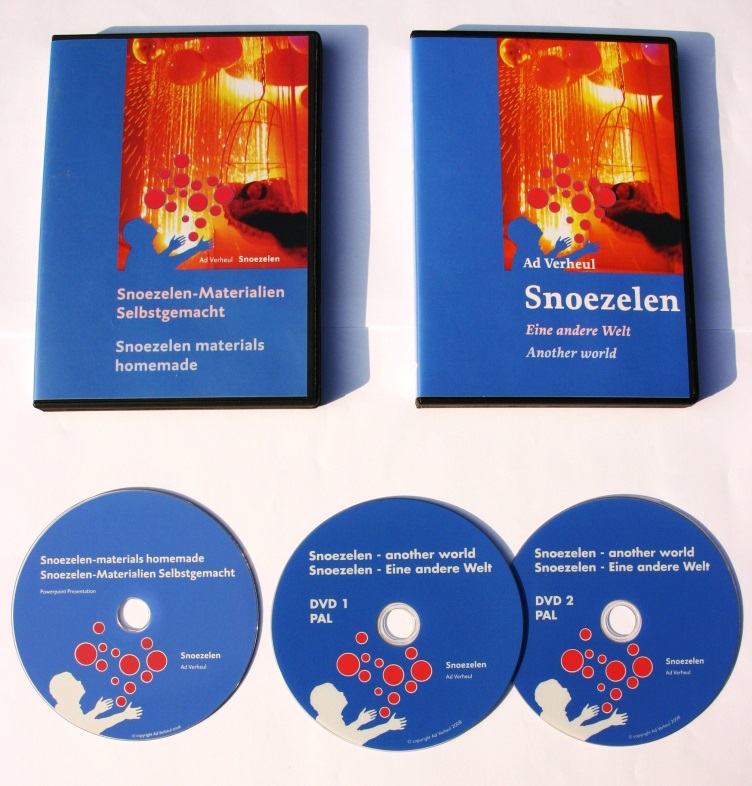 2 DVD: Snoezelen - another world, 180 min., voice-over in German language and subtitle in English language. PAL systemSnoezelen – another world A virtual tour around the Snoezelen Complex of the Centre De Hartenberg  Snoezelen in everyday practice Snoezelen – a new approach for people with senile dementia The swimming pool as a Snoezelen-room Snoezelen in a special  1 CD-ROM: Snoezelen materials homemadeDo it yourself ideas how to build Snoezelen equipment. Digital edition of the book: “Snoezelen materials homemade” (224 pages including building drawings and full colour photos of the equipment’sPowerPoint presentations: full colour prints of all the Snoezelen equipment.
a virtual tour around the Snoezelen Centre of De Hartenberg, including numerous photographs and floor plans 
a virtual tour around the compound of the Hartenberg Centre. 
Snoezelen materials homemade, construction manuals, tips and practice related information. 
Snoezelen with people with dementia, a virtual tour around a nursery home 
Snoezelen in nature, information on how to create a sensory garden 
Snoezelen alternatives: Snoezelen in a special Riding School, Snoezelen in the swimming pool Price: € 15,00 ( without shipping costs)  Index of the bookFundamental philosophy of Snoezelen- historical background, planning and concept 
History of the care of the mentally handicapped in the Netherlands
The development of Snoezelen
The centre De Hartenberg Neurological bases
The Snoezelen-rooms in the centre De Hartenberg 

Practice in the Snoezelen-rooms in the centre De Hartenberg in Ede, the NetherlandsSnoezelen materials homemade
Snoezelen in everyday practice
A Snoezelen-room in the residential settingA central Snoezelen-room outside the residential setting
A tactile room; tactile stimulation
An aural room: audible stimulation
A visual room, visual stimulation
Olfactory stimulation
The swimming pool as a Snoezelen-roomThe sensory garden
Music and its applications within snoezelen
Bibliography and music listSnoezelen-materials /suppliers of Snoezelen equipments Snoezelen in professional training